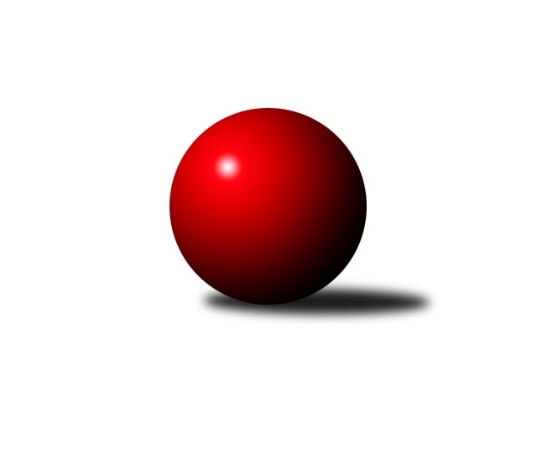 Č.10Ročník 2023/2024	26.11.2023Nejlepšího výkonu v tomto kole: 2678 dosáhlo družstvo: SK Baník Ratíškovice BJihomoravský KP1 jih 2023/2024Výsledky 10. kolaSouhrnný přehled výsledků:TJ Sokol Vracov B	- SK Baník Ratíškovice B	2:6	2606:2678	3.0:9.0	24.11.TJ Lokomotiva Valtice B	- SKK Dubňany B	1:7	2454:2644	2.5:9.5	24.11.TJ Sokol Mistřín C	- TJ Jiskra Kyjov	6:2	2625:2585	8.0:4.0	24.11.KK Jiskra Čejkovice	- TJ Sokol Šanov C	4:4	2494:2513	6.0:6.0	25.11.TJ Sokol Vážany	- SK Podlužan Prušánky C	5:3	2649:2495	8.0:4.0	26.11.TJ Sokol Kuchařovice	- KK Sokol Litenčice	6:2	2621:2520	8.0:4.0	26.11.Tabulka družstev:	1.	TJ Sokol Vážany	10	7	1	2	51.0 : 29.0 	76.5 : 43.5 	 2593	15	2.	TJ Sokol Kuchařovice	10	7	0	3	46.0 : 34.0 	65.5 : 54.5 	 2634	14	3.	SKK Dubňany B	10	6	1	3	51.5 : 28.5 	69.5 : 50.5 	 2600	13	4.	KK Jiskra Čejkovice	10	6	1	3	45.5 : 34.5 	59.5 : 60.5 	 2571	13	5.	SK Baník Ratíškovice B	10	6	0	4	45.5 : 34.5 	70.0 : 50.0 	 2603	12	6.	SK Podlužan Prušánky C	10	5	1	4	46.0 : 34.0 	65.0 : 55.0 	 2616	11	7.	TJ Sokol Vracov B	10	5	0	5	40.0 : 40.0 	62.0 : 58.0 	 2546	10	8.	TJ Jiskra Kyjov	10	5	0	5	38.0 : 42.0 	52.5 : 67.5 	 2459	10	9.	KK Sokol Litenčice	10	3	1	6	35.0 : 45.0 	52.5 : 67.5 	 2511	7	10.	TJ Sokol Šanov C	10	2	2	6	30.5 : 49.5 	52.5 : 67.5 	 2567	6	11.	TJ Sokol Mistřín C	10	2	1	7	30.0 : 50.0 	54.5 : 65.5 	 2525	5	12.	TJ Lokomotiva Valtice B	10	2	0	8	21.0 : 59.0 	40.0 : 80.0 	 2446	4Podrobné výsledky kola:	 TJ Sokol Vracov B	2606	2:6	2678	SK Baník Ratíškovice B	Martin Pechal	 	 205 	 214 		419 	 0:2 	 453 	 	221 	 232		Marta Beranová	Stanislav Kočí	 	 241 	 247 		488 	 2:0 	 456 	 	228 	 228		Zdeněk Helešic	Jaroslav Hanuš	 	 208 	 210 		418 	 0:2 	 457 	 	225 	 232		Radovan Kadlec	Michal Šmýd	 	 217 	 205 		422 	 1:1 	 416 	 	206 	 210		Jarmila Bábíčková	Martina Pechalová	 	 218 	 227 		445 	 0:2 	 461 	 	230 	 231		Josef Něnička	František Svoboda	 	 215 	 199 		414 	 0:2 	 435 	 	216 	 219		Marie Kobylkovározhodčí: Jiří Daněček, Vítězslav NejedlíkNejlepší výkon utkání: 488 - Stanislav Kočí	 TJ Lokomotiva Valtice B	2454	1:7	2644	SKK Dubňany B	Markéta Strečková	 	 193 	 199 		392 	 0:2 	 434 	 	225 	 209		Pavel Holomek	Jan Herzán	 	 203 	 217 		420 	 1:1 	 427 	 	218 	 209		Ladislav Teplík	Eduard Jung	 	 192 	 191 		383 	 0:2 	 456 	 	242 	 214		Rostislav Rybárský	Vladimír Čech	 	 197 	 214 		411 	 0:2 	 471 	 	231 	 240		Václav Kratochvíla	Jan Beneš	 	 207 	 194 		401 	 0.5:1.5 	 425 	 	207 	 218		Zdeněk Kratochvíla	František Urbánek	 	 223 	 224 		447 	 1:1 	 431 	 	237 	 194		Martin Mačák *1rozhodčí: Jan Herzánstřídání: *1 od 51. hodu Aleš JurkovičNejlepší výkon utkání: 471 - Václav Kratochvíla	 TJ Sokol Mistřín C	2625	6:2	2585	TJ Jiskra Kyjov	Petr Khol	 	 214 	 194 		408 	 1:1 	 382 	 	174 	 208		Ludvík Kuhn	Daniel Ilčík	 	 223 	 229 		452 	 2:0 	 403 	 	192 	 211		Jiří Špaček	Vladislav Kozák	 	 227 	 221 		448 	 2:0 	 406 	 	209 	 197		Radek Jurčík	Václav Luža	 	 236 	 230 		466 	 2:0 	 448 	 	233 	 215		Antonín Svozil st.	Radim Holešinský	 	 217 	 227 		444 	 1:1 	 449 	 	225 	 224		Václav Valenta	Pavel Pěček	 	 200 	 207 		407 	 0:2 	 497 	 	253 	 244		Antonín Svozil ml.rozhodčí: Lubomír KyselkaNejlepší výkon utkání: 497 - Antonín Svozil ml.	 KK Jiskra Čejkovice	2494	4:4	2513	TJ Sokol Šanov C	Tomáš Mrkávek	 	 200 	 201 		401 	 1:1 	 414 	 	195 	 219		Ivan Torony	Radoslav Holomáč	 	 202 	 172 		374 	 0:2 	 448 	 	226 	 222		Ladislav Kacetl	Vladimír Stávek	 	 198 	 228 		426 	 1:1 	 403 	 	205 	 198		Radek Vrška	Martin Komosný	 	 219 	 225 		444 	 1:1 	 431 	 	220 	 211		Petr Kesjár	Zdeněk Škrobák	 	 209 	 209 		418 	 1:1 	 413 	 	182 	 231		Petr Bakaj ml.	Pavel Dolinajec	 	 223 	 208 		431 	 2:0 	 404 	 	208 	 196		Pavel Martinekrozhodčí: Pavel DolinajecNejlepší výkon utkání: 448 - Ladislav Kacetl	 TJ Sokol Vážany	2649	5:3	2495	SK Podlužan Prušánky C	Radim Kroupa	 	 210 	 226 		436 	 2:0 	 391 	 	191 	 200		Michal Šimek	Jozef Kamenišťák	 	 201 	 236 		437 	 1:1 	 439 	 	234 	 205		Michal Pálka	Petr Sedláček	 	 216 	 208 		424 	 1:1 	 429 	 	227 	 202		Alena Kristová	Radek Loubal	 	 208 	 207 		415 	 0:2 	 461 	 	227 	 234		Jitka Šimková	Petr Malý	 	 234 	 237 		471 	 2:0 	 376 	 	165 	 211		Jiří Novotný	Josef Kamenišťák	 	 228 	 238 		466 	 2:0 	 399 	 	186 	 213		Pavel Flamíkrozhodčí: Jan KovářNejlepší výkon utkání: 471 - Petr Malý	 TJ Sokol Kuchařovice	2621	6:2	2520	KK Sokol Litenčice	Milan Číhal	 	 232 	 225 		457 	 2:0 	 435 	 	219 	 216		David Vávra	Karel Nahodil *1	 	 194 	 241 		435 	 1:1 	 443 	 	203 	 240		Luděk Zapletal	Václav Starý	 	 225 	 225 		450 	 1:1 	 436 	 	200 	 236		Roman Blažek	Jiří Ksenič	 	 203 	 205 		408 	 0:2 	 458 	 	241 	 217		Milan Kochaníček	Dušan Jalůvka	 	 229 	 204 		433 	 2:0 	 377 	 	211 	 166		Kateřina Kravicová	Zbyněk Kasal	 	 208 	 230 		438 	 2:0 	 371 	 	170 	 201		Jan Žurman *2rozhodčí:  Vedoucí družstevstřídání: *1 od 59. hodu Roman Stříbrný, *2 od 48. hodu Lenka ŠtěrbováNejlepší výkon utkání: 458 - Milan KochaníčekPořadí jednotlivců:	jméno hráče	družstvo	celkem	plné	dorážka	chyby	poměr kuž.	Maximum	1.	Josef Kamenišťák 	TJ Sokol Vážany	472.53	311.9	160.7	4.7	6/6	(500)	2.	Stanislav Zálešák 	SK Podlužan Prušánky C	470.13	316.6	153.5	5.6	4/6	(483)	3.	Roman Blažek 	KK Sokol Litenčice	467.97	313.4	154.6	4.8	6/6	(521)	4.	Antonín Svozil  ml.	TJ Jiskra Kyjov	463.77	305.7	158.0	3.8	6/6	(497)	5.	Milan Číhal 	TJ Sokol Kuchařovice	463.32	317.9	145.4	3.7	5/5	(484)	6.	Rostislav Rybárský 	SKK Dubňany B	463.20	312.5	150.7	3.5	5/6	(495)	7.	Václav Kratochvíla 	SKK Dubňany B	461.97	307.6	154.4	2.9	6/6	(496)	8.	Ludvík Vaněk 	KK Jiskra Čejkovice	455.30	314.5	140.8	5.5	4/5	(477)	9.	Zdeněk Škrobák 	KK Jiskra Čejkovice	455.08	312.2	142.9	6.0	5/5	(491)	10.	Václav Starý 	TJ Sokol Kuchařovice	454.58	305.7	148.9	7.1	4/5	(508)	11.	Josef Něnička 	SK Baník Ratíškovice B	453.30	304.4	148.9	5.0	6/6	(486)	12.	Dušan Jalůvka 	TJ Sokol Kuchařovice	452.10	313.6	138.5	5.3	5/5	(485)	13.	Radovan Kadlec 	SK Baník Ratíškovice B	447.04	311.4	135.7	5.4	5/6	(482)	14.	Petr Bábík 	TJ Sokol Vracov B	446.31	297.5	148.8	5.4	4/6	(467)	15.	Michal Pálka 	SK Podlužan Prušánky C	443.83	298.7	145.1	8.2	6/6	(492)	16.	Radim Kroupa 	TJ Sokol Vážany	441.24	314.3	126.9	6.6	5/6	(472)	17.	Radek Vrška 	TJ Sokol Šanov C	439.68	299.4	140.3	3.8	7/7	(477)	18.	Marta Beranová 	SK Baník Ratíškovice B	439.28	296.6	142.7	4.2	6/6	(470)	19.	Petr Sedláček 	TJ Sokol Vážany	437.00	298.4	138.6	3.9	6/6	(489)	20.	Jan Herzán 	TJ Lokomotiva Valtice B	435.77	303.5	132.3	6.1	6/6	(473)	21.	Zdeněk Helešic 	SK Baník Ratíškovice B	435.50	306.5	129.0	7.8	6/6	(479)	22.	Pavel Flamík 	SK Podlužan Prušánky C	434.75	295.0	139.7	7.3	6/6	(490)	23.	Jiří Novotný 	SK Podlužan Prušánky C	434.60	298.4	136.2	5.7	5/6	(511)	24.	Michal Šmýd 	TJ Sokol Vracov B	434.22	303.1	131.2	6.5	6/6	(477)	25.	Petr Malý 	TJ Sokol Vážany	433.17	296.1	137.1	4.6	6/6	(474)	26.	Zdeněk Kratochvíla 	SKK Dubňany B	429.67	296.2	133.5	4.0	6/6	(457)	27.	Martin Mačák 	SKK Dubňany B	429.50	303.8	125.8	7.7	4/6	(467)	28.	Ladislav Kacetl 	TJ Sokol Šanov C	428.75	297.1	131.7	6.9	7/7	(477)	29.	František Svoboda 	TJ Sokol Vracov B	428.67	297.3	131.4	7.0	4/6	(447)	30.	Milan Kochaníček 	KK Sokol Litenčice	427.50	295.2	132.4	6.8	5/6	(476)	31.	Jozef Kamenišťák 	TJ Sokol Vážany	427.40	303.4	124.0	9.1	5/6	(461)	32.	Aleš Jurkovič 	SKK Dubňany B	427.17	298.9	128.3	12.8	4/6	(483)	33.	Ladislav Teplík 	SKK Dubňany B	426.50	295.1	131.4	7.1	4/6	(446)	34.	Michal Šimek 	SK Podlužan Prušánky C	426.33	295.5	130.8	6.3	6/6	(485)	35.	Alena Kristová 	SK Podlužan Prušánky C	426.17	302.9	123.3	7.4	4/6	(465)	36.	Pavel Martinek 	TJ Sokol Šanov C	425.10	290.0	135.1	7.0	7/7	(499)	37.	Pavel Dolinajec 	KK Jiskra Čejkovice	424.70	293.1	131.7	8.7	5/5	(456)	38.	Luděk Zapletal 	KK Sokol Litenčice	424.50	299.0	125.5	9.4	4/6	(443)	39.	Tomáš Mrkávek 	KK Jiskra Čejkovice	423.56	297.7	125.9	9.6	5/5	(458)	40.	Radim Holešinský 	TJ Sokol Mistřín C	422.75	296.8	126.0	7.1	5/5	(452)	41.	Jaroslav Hanuš 	TJ Sokol Vracov B	422.63	284.9	137.8	8.4	6/6	(472)	42.	Pavel Pěček 	TJ Sokol Mistřín C	422.30	300.4	122.0	11.2	5/5	(440)	43.	Daniel Ilčík 	TJ Sokol Mistřín C	422.25	298.2	124.1	10.3	5/5	(477)	44.	Václav Valenta 	TJ Jiskra Kyjov	421.70	286.0	135.7	5.6	6/6	(449)	45.	Ladislav Plaček 	TJ Sokol Kuchařovice	421.50	303.9	117.6	11.4	4/5	(449)	46.	Antonín Svozil  st.	TJ Jiskra Kyjov	421.37	289.4	131.9	8.9	6/6	(464)	47.	Petr Khol 	TJ Sokol Mistřín C	421.18	299.9	121.3	10.2	4/5	(470)	48.	Stanislav Kočí 	TJ Sokol Vracov B	420.50	295.8	124.8	6.6	4/6	(488)	49.	David Vávra 	KK Sokol Litenčice	419.58	293.2	126.4	7.2	6/6	(435)	50.	Pavel Měsíček 	TJ Sokol Mistřín C	418.92	301.3	117.6	10.6	4/5	(446)	51.	Martina Pechalová 	TJ Sokol Vracov B	417.15	294.9	122.3	9.4	5/6	(465)	52.	Radek Loubal 	TJ Sokol Vážany	415.25	293.1	122.2	9.6	4/6	(439)	53.	Vladimír Čech 	TJ Lokomotiva Valtice B	413.25	284.6	128.7	8.3	4/6	(453)	54.	Zdeněk Sedláček 	TJ Sokol Mistřín C	409.00	299.1	109.9	10.6	4/5	(438)	55.	Ivan Torony 	TJ Sokol Šanov C	408.76	285.9	122.9	10.6	7/7	(469)	56.	František Urbánek 	TJ Lokomotiva Valtice B	408.50	289.6	119.0	11.6	4/6	(447)	57.	Eduard Jung 	TJ Lokomotiva Valtice B	408.46	285.3	123.1	10.9	6/6	(461)	58.	Radoslav Holomáč 	KK Jiskra Čejkovice	398.88	286.0	112.9	13.9	4/5	(441)	59.	Pavel Antoš 	SKK Dubňany B	397.13	281.1	116.0	7.5	4/6	(416)	60.	Jiří Špaček 	TJ Jiskra Kyjov	394.97	279.6	115.4	11.9	6/6	(425)	61.	Martin Vaculík 	TJ Lokomotiva Valtice B	390.88	280.5	110.4	13.4	4/6	(429)	62.	Radek Jurčík 	TJ Jiskra Kyjov	387.47	271.9	115.6	11.6	6/6	(409)	63.	Ludvík Kuhn 	TJ Jiskra Kyjov	366.56	271.7	94.9	16.5	5/6	(431)		Zdeněk Klečka 	SK Podlužan Prušánky C	482.50	336.5	146.0	6.0	1/6	(491)		Tomáš Slížek 	SK Podlužan Prušánky C	474.00	324.5	149.5	7.0	1/6	(486)		Petr Kesjár 	TJ Sokol Šanov C	469.50	315.3	154.3	4.5	4/7	(516)		Anna Poláchová 	SK Podlužan Prušánky C	462.50	316.0	146.5	6.5	1/6	(467)		Jitka Šimková 	SK Podlužan Prušánky C	460.67	304.7	156.0	5.0	3/6	(520)		Martin Komosný 	KK Jiskra Čejkovice	458.44	301.3	157.1	4.7	3/5	(472)		Marek Strečko 	TJ Lokomotiva Valtice B	453.00	313.0	140.0	5.0	1/6	(453)		Daniel Hubatka 	TJ Sokol Kuchařovice	452.00	312.0	140.0	8.0	1/5	(452)		Roman Stříbrný 	TJ Sokol Kuchařovice	446.83	312.2	134.7	8.5	3/5	(477)		Vladislav Kozák 	TJ Sokol Mistřín C	443.33	314.5	128.8	5.3	3/5	(473)		Martina Antošová 	SK Baník Ratíškovice B	443.00	311.5	131.5	9.5	2/6	(444)		Zdeněk Musil 	TJ Lokomotiva Valtice B	441.00	294.0	147.0	2.0	1/6	(441)		Petr Bakaj  ml.	TJ Sokol Šanov C	439.17	311.3	127.9	6.6	4/7	(478)		Luděk Vacenovský 	SK Baník Ratíškovice B	437.83	300.6	137.3	5.1	3/6	(475)		Václav Luža 	TJ Sokol Mistřín C	436.17	311.0	125.2	11.0	2/5	(466)		Karel Nahodil 	TJ Sokol Kuchařovice	435.63	303.0	132.6	11.3	2/5	(474)		Vladimír Stávek 	KK Jiskra Čejkovice	434.92	301.0	133.9	3.2	2/5	(459)		Marie Kobylková 	SK Baník Ratíškovice B	433.22	307.8	125.4	8.7	3/6	(464)		Miroslav Bahula 	TJ Sokol Vracov B	431.33	303.9	127.4	7.3	3/6	(460)		Jaroslav Konečný 	TJ Sokol Vracov B	426.17	296.2	130.0	7.7	3/6	(437)		Pavel Holomek 	SKK Dubňany B	424.00	300.7	123.3	8.0	2/6	(434)		Jakub Cizler 	TJ Sokol Mistřín C	421.00	268.0	153.0	5.0	1/5	(421)		Zbyněk Kasal 	TJ Sokol Kuchařovice	420.67	300.3	120.3	11.0	3/5	(450)		Petr Blecha 	TJ Sokol Šanov C	419.31	290.9	128.4	8.9	4/7	(462)		Jarmila Bábíčková 	SK Baník Ratíškovice B	419.00	283.8	135.2	7.4	3/6	(467)		Markéta Strečková 	TJ Lokomotiva Valtice B	415.83	303.8	112.0	11.0	3/6	(435)		Filip Benada 	SK Podlužan Prušánky C	412.00	295.0	117.0	7.0	1/6	(412)		Miroslava Štěrbová 	KK Sokol Litenčice	411.89	290.3	121.6	10.3	3/6	(433)		Jaroslav Šindelář 	TJ Sokol Šanov C	411.50	282.5	129.0	7.3	2/7	(455)		Lenka Štěrbová 	KK Sokol Litenčice	410.50	287.6	122.9	8.5	3/6	(432)		Jan Beneš 	TJ Lokomotiva Valtice B	410.50	294.3	116.2	11.1	3/6	(430)		Jiří Ksenič 	TJ Sokol Kuchařovice	408.92	285.3	123.7	5.6	3/5	(452)		Radek Šeďa 	SK Podlužan Prušánky C	408.00	296.0	112.0	11.0	1/6	(408)		Jan Kovář 	TJ Sokol Vážany	403.33	285.3	118.0	11.0	3/6	(435)		Zdeněk Hosaja 	SK Podlužan Prušánky C	402.00	280.0	122.0	8.0	1/6	(402)		Martin Pechal 	TJ Sokol Vracov B	401.50	281.8	119.8	11.4	2/6	(445)		Dan Schüler 	SK Baník Ratíškovice B	397.00	282.5	114.5	10.0	2/6	(422)		Dušan Zahradník 	TJ Sokol Vážany	395.00	272.0	123.0	4.0	1/6	(395)		Josef Smažinka 	KK Sokol Litenčice	391.78	275.1	116.7	9.7	3/6	(430)		Luděk Novotný 	TJ Lokomotiva Valtice B	391.50	260.5	131.0	9.0	2/6	(393)		Milan Štěrba 	KK Sokol Litenčice	391.00	283.5	107.5	13.5	2/6	(394)		Jan Žurman 	KK Sokol Litenčice	390.50	279.3	111.3	11.0	1/6	(418)		Jiří Michalčík 	TJ Lokomotiva Valtice B	390.00	283.0	107.0	16.0	1/6	(390)		Kateřina Kravicová 	KK Sokol Litenčice	383.67	273.0	110.7	12.3	3/6	(388)		Jiří Fojtík 	KK Jiskra Čejkovice	382.00	272.0	110.0	11.5	2/5	(397)		Josef Smažinka 	KK Sokol Litenčice	381.00	283.0	98.0	15.0	1/6	(381)		Zbyněk Škoda 	TJ Lokomotiva Valtice B	376.00	267.0	109.0	18.0	1/6	(376)		Hana Majzlíková 	KK Jiskra Čejkovice	361.00	263.0	98.0	17.0	1/5	(361)		František Hél 	TJ Sokol Šanov C	353.00	251.0	102.0	13.0	1/7	(353)		Robert Gecs 	TJ Lokomotiva Valtice B	319.00	248.0	71.0	18.0	1/6	(319)Sportovně technické informace:Starty náhradníků:registrační číslo	jméno a příjmení 	datum startu 	družstvo	číslo startu
Hráči dopsaní na soupisku:registrační číslo	jméno a příjmení 	datum startu 	družstvo	Program dalšího kola:11. kolo1.12.2023	pá	18:00	SK Podlužan Prušánky C - TJ Sokol Vracov B	1.12.2023	pá	18:00	SK Baník Ratíškovice B - TJ Sokol Mistřín C	2.12.2023	so	16:00	TJ Sokol Šanov C - TJ Sokol Vážany	3.12.2023	ne	9:00	TJ Jiskra Kyjov - TJ Sokol Kuchařovice	3.12.2023	ne	9:00	SKK Dubňany B - KK Jiskra Čejkovice	Nejlepší šestka kola - absolutněNejlepší šestka kola - absolutněNejlepší šestka kola - absolutněNejlepší šestka kola - absolutněNejlepší šestka kola - dle průměru kuželenNejlepší šestka kola - dle průměru kuželenNejlepší šestka kola - dle průměru kuželenNejlepší šestka kola - dle průměru kuželenNejlepší šestka kola - dle průměru kuželenPočetJménoNázev týmuVýkonPočetJménoNázev týmuPrůměr (%)Výkon2xAntonín Svozil ml.Kyjov4973xVáclav KratochvílaDubňany B113.464711xStanislav KočíVracov B4884xAntonín Svozil ml.Kyjov113.284971xPetr MalýVážany4711xStanislav KočíVracov B111.054885xVáclav KratochvílaDubňany B4714xRostislav RybárskýDubňany B109.854564xJosef KamenišťákVážany4663xPetr MalýVážany108.834711xVáclav LužaMistřín C4661xFrantišek UrbánekValtice B107.68447